Solicitud Prueba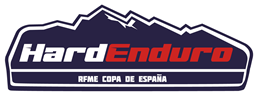 Campeonato de España Hard Enduro 2023IMPORTANTE: La información facilitada (aportaciones RFME, condiciones organizadores, precios de inscripciones…) es PROVISIONAL, pendiente de la elaboración del presupuesto 2023 y aprobación por parte los órganos competentes de la RFME. Cifras y datos 2022.Información InscripcionesAportaciones RFME 20202Organizadores:Oficiales RFMEArbitroCostes*:- Derechos RFME: 800 €  Seguros RC: 15 €Fondo de Pódium y CamiónIngresos: Inscripciones (10% para la RFME)Dorsales (Placas y cifras) Patrocinadores Exclusivos  Todas las CategoríasPrecio Inscripción120 €Datos del Organizador:Datos del Organizador:Organizador: Persona de contactoTeléfono de contactoE-mailDatos del eventoDatos del eventoLocalidadFechas PropuestasFechas PropuestasFecha prioritaria2ª Opción3ª OpciónObservaciones, comentarios